Примерные учебные задания для дистанционного обучения обучающихся МБУДО «ДХШ №2» СТАНКОВАЯ КОМПОЗИЦИЯ3 КЛАССТема: Композиция на историческую тему.Цель задания: приобретение опыта работы над  исторической композициейУчебные задачи:- умение отбирать  материал  для развития темы композиции;- изучение исторических костюмов, интерьера и т.д.;- роль деталей  в утверждении достоверности изображения;Материалы: Бумага А3, тушь, гелиевая ручка, цветные карандаши.Фотографии выполненных работ переслать ВКонтакт, WhatsApp. (по согласованию с преподавателем).Этапы работы:выбор сюжета;сбор изобразительного материала; выполнение эскизов;выполнение композиции в заданном формате.Пример композиции: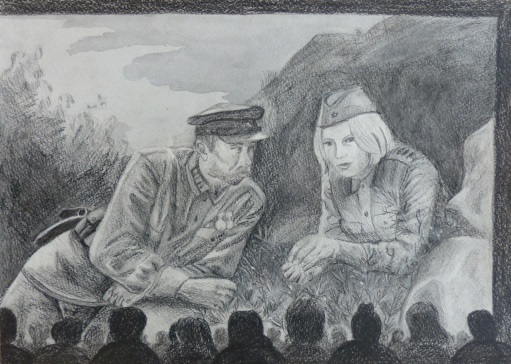 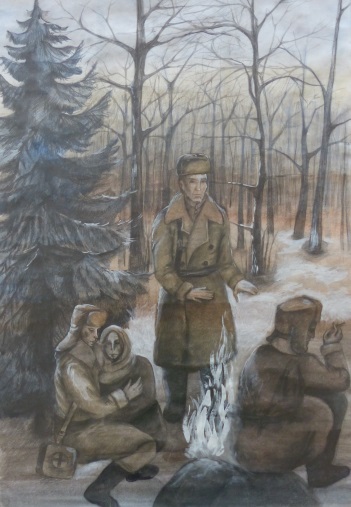 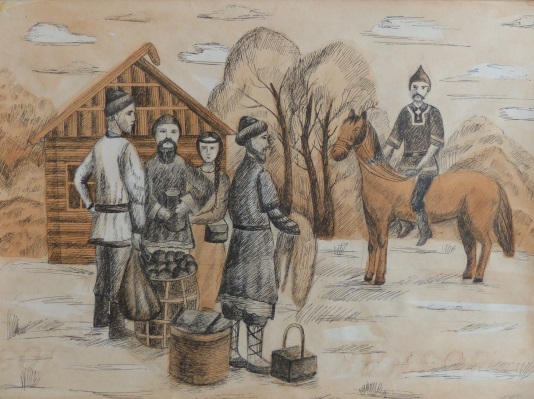 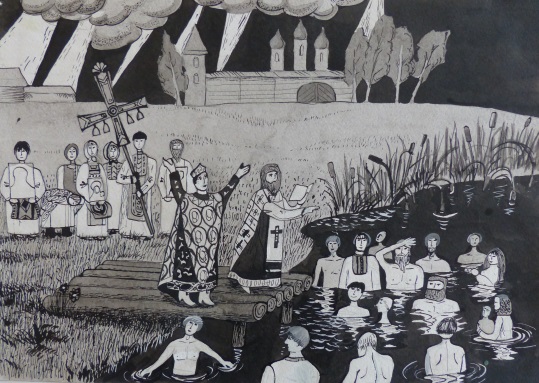 